KDO ŽIJE U POTOKŮ, ŘEK A RYBNÍKŮ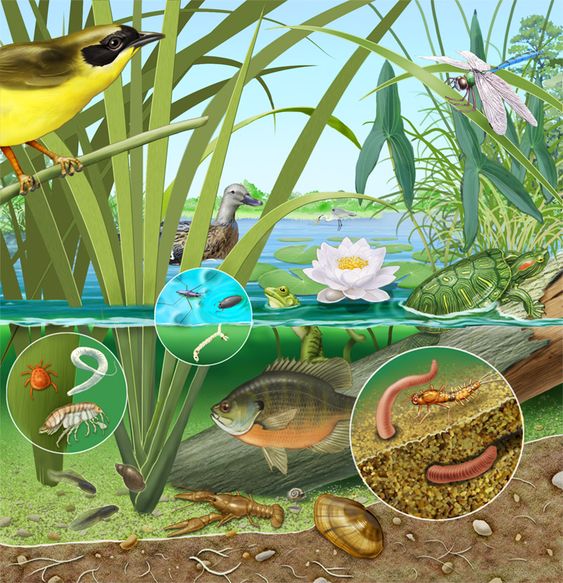 ÚTERÝ:   - Milé děti, dnes začneme tím, kdo žije u potoka. Všichni je znáte! Mají rády vlhko a stín, proto jsou pro ně vhodné lesní či stinné partie zahrady s potokem nebo jezírkem. Mají převážně zelenou a hnědou barvu. Pokud jste uhádly žáby, tak to bylo správně. Už jste někdo někdy viděl živou žábu u potoka? Máte v blízkosti bydliště někde nějaký potok, rybník nebo řeku? Pokud ano, můžete se u něj vyfotit a poslat nám fotografii. - Teď se prosím podívejte pečlivě na obrázek, jak se z malého pulce stane velká žabička: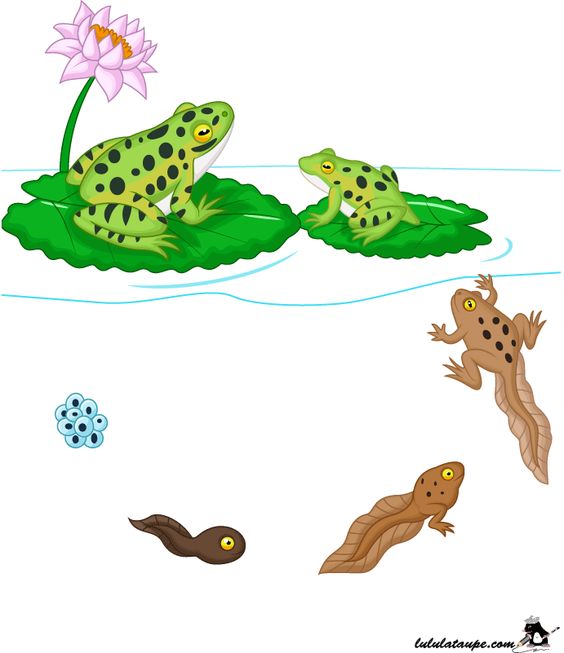 - Naučíš se skákat jako žabička? Nejdřív si to můžeš natrénovat osobně! Tak do toho – hop, hop… A teď hezky rukou! Prosím vypracovaný list zasílat na e-mail mspb@klickovavila.cz. Pokud možnost vytištění nemáte, zkus nakreslit na papír, jak skáče žába. 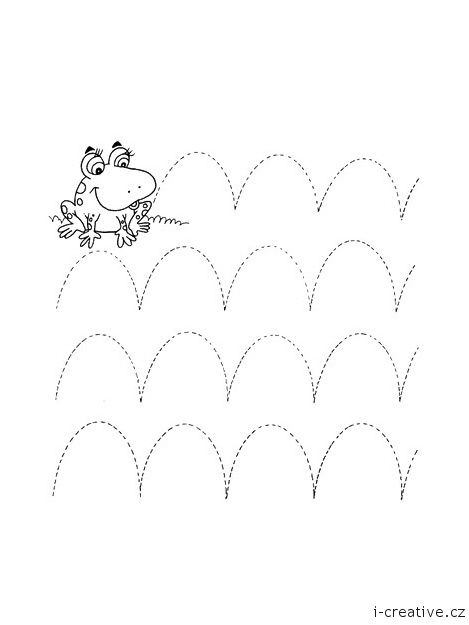 - Zkus žabičky spočítat, zakroužkuj správně číslo: Splněný list zasílejte na mspb@klickovavila.cz. Pokud možnost vytištění nemáte, zkuste si spočítat žabičky pouze slovně za pomocí obrázku na počítači.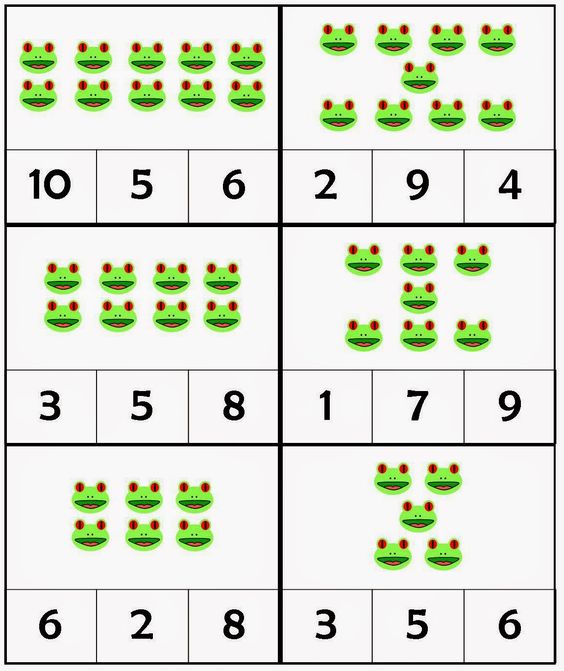 Ještě si zkus zacvičit jako žabička, nezapomeň se předtím pořádně rozcvičit:Odkaz na písničku s pohybem: Míša Růžičková - Žabák (Cvičíme s Míšou 2) - YouTube  SPECIFICKÉ CÍLE: Osvojení nových poznatků, rozvoj jemné a hrubé motoriky, trénink správné držení tužky, trénink počtu a předmatematická gramotnost, grafomotorické cvičení (obloučky), rozvoj hudebních dovedností, rozvoj všech smyslů, rozvoj pamětiSTŘEDA:- Žáby už nám naskákaly do potoka a my se přesuneme k rybníku. Máš někde v okolí rybník, ke kterému se chodíte s rodinou projít? Zaletěl se sem podívat i náš známý pták čáp. Hnízdí většinou na vysokých komínech, ale rád loví právě na rybnících. 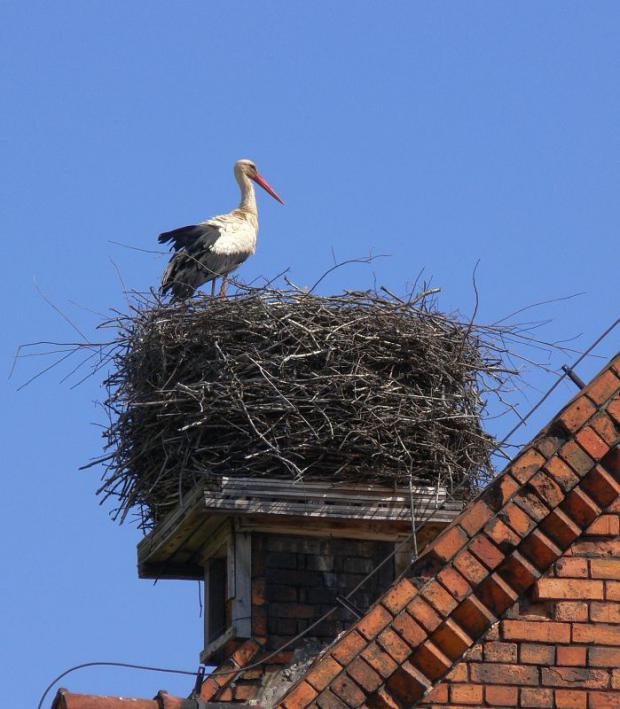 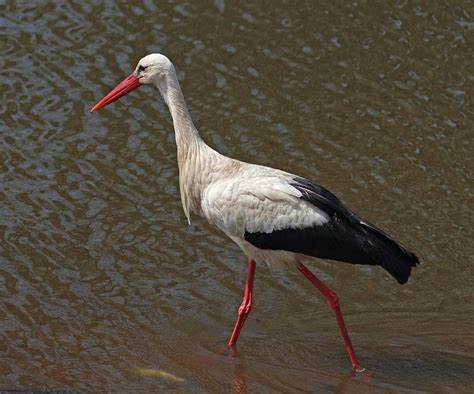 Zkusíme si čápa vyrobit. Podívejte se, jakou z možností výroby si zvolíte. Při tvorbě si můžete pustit zvuky u rybníka. Schválně jestli někoho poznáte:Odkaz: Ptačí relaxace u rybníka - YouTube1. možnost: (pokud nemáte možnost vytištění, prosíme, překreslete čápa na bílý papír, poté si dítě samo vystřihne a složí)POMŮCKY: papír, nůžky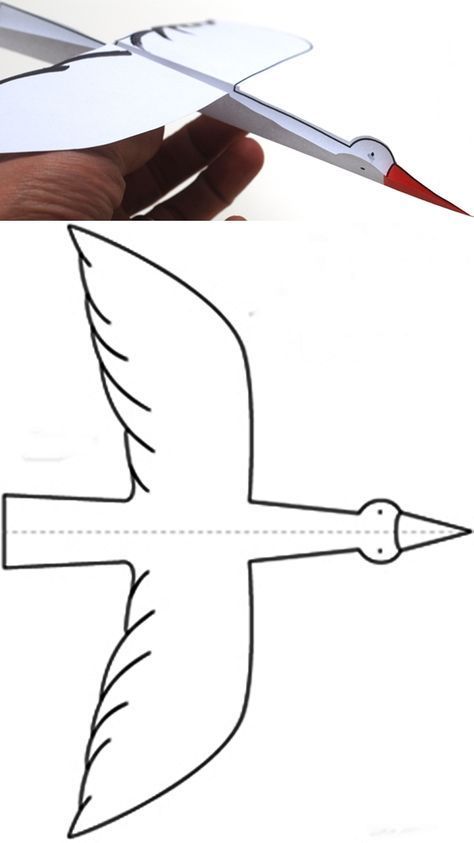 2. možnost:POMŮCKY: špejle, vatové tamponky, kousek černého papíru (pokud ho doma nenaleznete, pokreslete bílý papír pastelkou), kousek červeného papíru, kousek provázku, černá fixa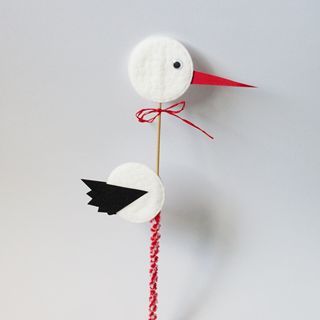 Při pobytu venku: Naše známá hra „Pan Čáp ztratil čepičku“ je skvělou volbou na procvičení barev. Pamatuješ si jí? Zkus si jí zahrát, maminka nebo tatínek ti se hrou pomůžou.„ Pan Čáp ztratil čepičku, měla barvu barvičku….hnědou, zelenou, modrou, aj.“ rodič řekne společně s dítětem říkanku, dítě hledá po prostoru barvu, kterou rodič řekne. SPECIFICKÉ CÍLE: Rozvoj jemné a hrubé motoriky, třídění barev, rozvíjení dětské tvořivosti, rozvoj zrakového vnímání, rozvoj sluchového vnímání, rozvoj pozornosti, trénink správného držení tužky, trénink správného držení nůžek, tvorba motivovaná zvuky přírody.ČTVRTEK: 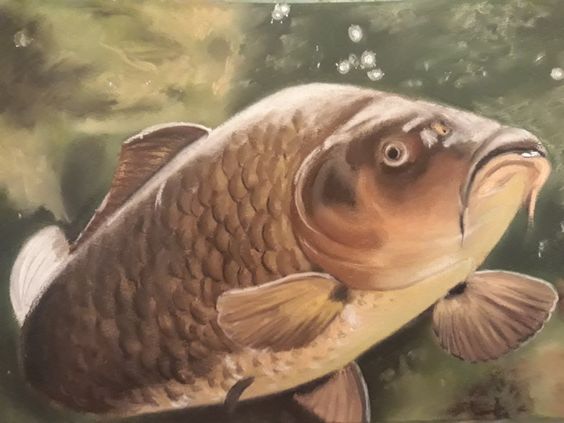 A jestlipak děti víte, že je v České republice okolo 100 řek? Dokázaly byste vyjmenovat alespoň tři? Zkus říct názvy mamince. Pod hladinou řeky, se nachází také ryby. Věděly byste nějaké? Nechytá náhodou tatínek ryby? Zkus se naučit alespoň tři druhy ryb a pak si zazpívej novou písničku. Já znám například:Candát obecný Bolen dravýAmur bílýKapr obecnýLipan podhorníNová písnička: Rybička maličká - YouTubeNež začneme zpívat, zacvičíme si se rty jako kapřík- Vyšpulit rty, lehce otvírat a zavírat štěrbinu rtůText k naučení:  „Rybička maličká po Dunaji plave,
chytil ji šohajek u samého kraje.Pusť mě zas, šohajku, do té čisté vody,
jsem ještě maličká, dopřej mi svobody.“Na hladině řeky, můžeme vidět kachny/kačenky. Chodíte je někdy krmit na rybník/řeku s rodiči? Až se půjdeš projít rodiči, vezmi si suché pečivo nebo jiné vhodné pochutiny a běžte je společně nakrmit. Teď po zimě budou mít určitě velký hlad. Zkus mamince říct, který z nich je samec a která je samička. A jak jsi to poznal/a?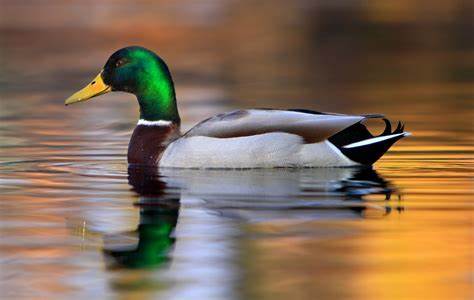 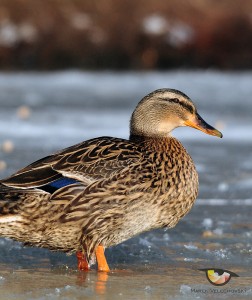 Teď se podívej s maminkou nebo tatínkem na pohádku „O OŠKLIVÉM KÁČATKU“. Můžeš jí pomoci zase se čtením a poté převyprávěním děje. 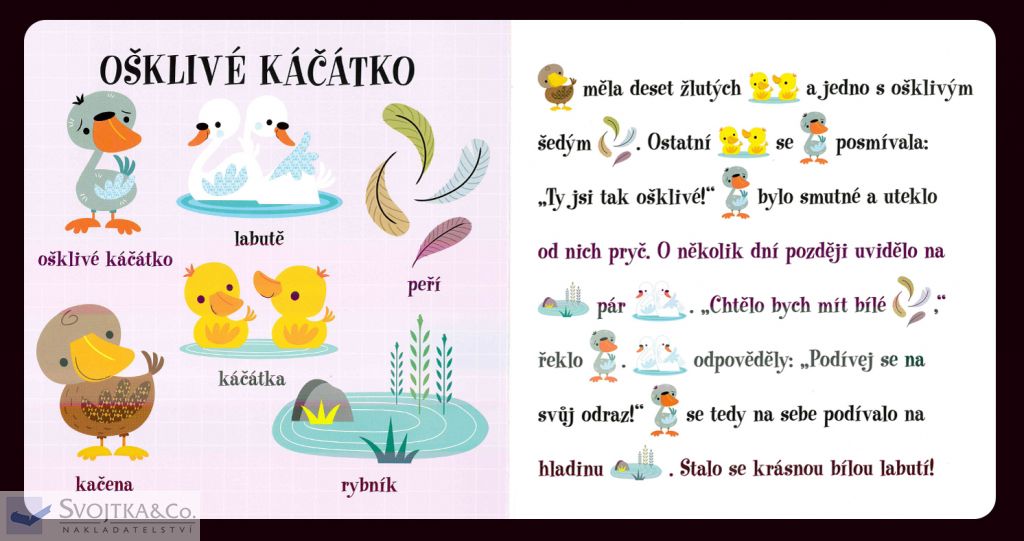 Za odměnu si teď pusť celou pohádku:Ošklivé káčátko - YouTubeSPECIFICKÉ CÍLE: Osvojení si nových poznatků, rozvoj pozornosti, rozvoj paměti, správná výslovnost, rozvoj hudebních dovedností, předčtenářská gramotnost-práce s textem, rozdělování druhů zvířat, třídění barev, rozvoj sluchového vnímání, prožívání motivované přírodouPÁTEK: (DOBROVOLNÁ ČINNOST)- Milé děti, dnes bychom se při pobytu venku mohli naučit nové (pro někoho možná známé) venkovní hry. Umíte všichni skákat panáka? Bude Vám k tomu stačit jen obyčejná křída. Jak se hraje skákací panák:- Začněte tím, že nakreslíte panáka na zem. Na asfalt nebo beton výborně poslouží křída, do země či písku můžete panáka vyrýt klacíkem. Panák se skládá z čtverců, které by měly být dostatečně velké, aby se do nich vešla noha, a ne zase moc velké, aby bylo možné po jedné noze skákat z jednoho čtverce do druhého.- Nakreslený panák může mít pět až třeba jedenáct polí, které se očíslují. Vaším úkolem je skákat po jedné noze z čísla na číslo a zpět, aniž byste šlápli na čáru nebo úplně mimo panáka.- Pro větší děti je určena varianta s kamenem. Ten je třeba hodit nejprve na číslo jedna a toto pole přeskočit. Při cestě zpět kámen seberete (aniž byste se dotkli země víc než jednou nohou)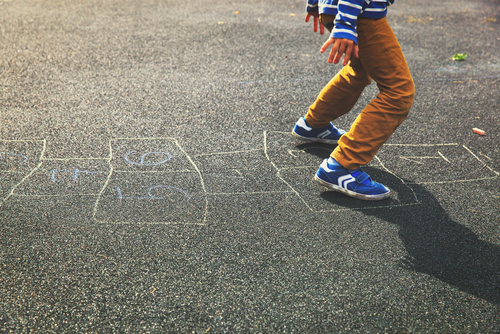 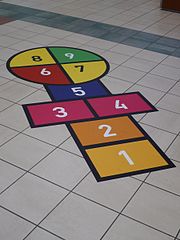 -Další známá hra je také HONZO VSTÁVEJ! KOLIK JE HODIN? Pokud máte doma například sourozence nebo rodiče, kteří by si to s Vámi rádi zahráli, jen do toho! Jak se hraje hra Honzo vstávej:Na jednom konci plochy stojí "budič" a zbylé děti jsou co nejdál od něj. Budič postupně oslovuje jednotlivé hráče zvoláním "Honzo, vstávej!" Oslovený hráč se zeptá: "Kolik je hodin?" Budič mu řekne čas, který znamená, o kolik kroků nebo skoků se hráč posouvá směrem k němu. Pokyny mohou být směšné a také u jejich provedení jde hlavně o legraci, ne o to, kdo bude nejrychlejší - ostatně vítěz by ani nebyl spravedlivý, když každý má skákat jiným způsobem.U kroků zvířat děti dané zvíře napodobují nejen samotným způsobem chůze, ale vydávají také zvuky daného zvířete. Chcete nápovědu?čapí kroky - dlouhatánské kroky s nataženýma nohama, zatímco rukama napodobujeme klapání dlouhého zobáku
čertí kroky - výskok s piruetou a čertím "blbllblblblbl"
hadí kroky - suneme se po zemi a syčíme
jelení kroky - velký skok dopředu
krabí kroky - otočíme se bokem, krok sun krok a cvakáme "klepety"
medvědí kroky - kývavé kroky s brumláním "brum, brum, brum"
mravenčí kroky - krůčky, kdy se posouváme jen po špičkách do půlky druhého chodidla
myší kroky - drobné krůčky a pískáme jak myška "písk, písk"
obří kroky - co nejdelší krok
opičí kroky - legračně poskakujeme a škrábeme se na hlavě jako opice
račí kroky - malé krůčky pozadu a rukama napodobujeme klapání klepet
slepičí kroky - malé kroky, u kterých říkáme "kokodák"
sloní kroky - dlouhé a dupavé nemotorné kroky, přičemž ruce si zamotáme a naznačíme tak jimi chobot
vrabčí kroky - poskakování snožmo a čiřikání
žabí kroky - jdeme do dřepu a skočíme do dálky, přičemž nesmíme zapomenout kvákat "kvak, kvak“Jaké další legrační kroky vymyslíte? SPECIFICKÉ CÍLE: Rozvíjení hrubé motoriky, rozvoj pozornosti, rozvoj zrakového vnímání, spolupracovat a spolupodílet se na společné aktivitě venku, užívání všech smyslů, rozvíjení dětské tvořivosti